Երևանի Կ. Դեմիրճյանի անվան
մաթեմատիկա-ինֆորմատիկամ/մ-ի 2016-2017 ուսումնական տարվա                                                                       Հաշվետվությունը   
մ/մ անդամներ1.Խաչանյան Ալվարդ      2.Պողոսյան Նարինե3.Գյուլգյուլյան Նարինե4.Ալեքսանյան Սենուշկա 5.Հակոբյան Սոֆիկ6.Թոփլաղացյան  Վարդուհի7.Հակոբջանյան Գոհար8.Ալեքսանյան Սուսաննա9.Գյուրջինյան Լիանա10.Ղազարյան Սիլվա
11.Դադասյան Լիլյա(lilya.dadasyan@rambler.ru)
                                                                   1-2  կիսամյակՄ/մ    առաջին  նիստում     ներկայացրել ենք մ/մ կազմին  թվով`10 ուսուցիչ,անդրադառնալով  նրա առջև դրված խնդիրներին:  Քննարկվել և հաստատվել է միավորման անդամների աշխատանքային  պլանները:Ժամաբաշխումը կատարվել է մեր հնարավորությունների չափով, քանի որ ունեցել ենք աշակերտների քանակի պակաս, որը բերում է հոսքային դասարանների սակավության: Մ/մ-ն աշխատել է միջինից ցածր ծանրաբեռնվածությամբ և չնայած դրան բոլորն էլ լարված աշխատել են, նույնիսկ ազատ ժամանակ չեն ունեցել:Սեպտեմբերին ուսուցիչներ Լ. Դադասյանը և Ն. Պողոսյանը  ստացել են ուսուցչի որակավորման տարակարգ:Հոկտեմբեր ամսին բոլոր դասարաններում տրվել է համադպրոցական գրավոր աշխատանք, ստուգելով նախորդ տարում իրենց ձեռք բերած գիտելիքները: Արդյունքները տոկոսային հարաբերությամբ որոշ դասարաններում ցածր էին: Պատճառն այն է, որ ամառային արձակուրդներից հետո մոռացվում են անցած թեմաները, այնինչ նույն աշխատանքը տարեվերջում ավելի լավ արդյունք է տալիս:Նոյեմբեր ամսին 11-րդ դասարանում տրվել է համադպրոցական գրավոր աշխատանք այս տարվա թեմայից որի արդյունքները գոհացուցիչ էին: Դեկտեմբերին ԳԹԿ-ի կողմից կազմակերպված գրավոր աշխատանք է տրվել 10-րդ  դասարաններում: Բոլոր դասարաններում տրվել են կիսամյակային գրավոր աշխատանքներ, որոնք կազմվել են այս կիսամյակի անցած թեմայի շրջանակներում: Արդյունքները գոհացուցիչ էին:Մ/մ աշխատանքները տարվել են մի քանի տարբեր ուղղություններով:1.Ուսուցման որակը2.Ուսուցչի ակումբ3.Մաթեմատիկայի օլիմպիադա4. Սովորողի նախագծային գործունեությունը-պրեզենտացիա5.Հոդված մ/մ, սեմինարներում,գիտաժողովներում,ուսուցչի ակումբում6.Բաց դասերի անցկացում-գիտամեթոդական7.Փոխադարձ դասալսումներ8.Էլեկտրոնային դաս9.Անցակացրած գործնական պարապմունքներ10.Թվարկել կայքերը,որոնցից օգտվում եք11.Միջառարկայական կապ-հետաքրքիր դասի կազմակերպում12.Առաջարկություններ մեթոդական աշխատանքի արդյունավետության բարձրացման ուղղությամբ,որոնք կբարձրացնեն ուսուցման և ուսումնառության որակը2-րդ ÏÇë³ÙÛ³Ï15.Î»Ý·áõրáõ16.äñ»½»Ýï³óÇ³17.ÊÝ¹ÇñÝ»ñÇ ùÝÝ³ñÏáõÙ ³Ù»Ý »ñ»ùß³µÃÇ18. 12-ñ¹ ¹³ë³ñ³ÝáõÙ 2-ñ¹ ÏÇë³ÙÛ³ÏÇ Ù³Ã»Ù³ïÇÏ³ÛÇ Íñ³·ñÇ ÷á÷áËáõÃÛ³ÝÝ          Ñ³Ù³å³ï³ëË³Ý 2016-2017 áõë. ï³ñï³ñí³ å»ï³Ï³Ý ³í³ñï³Ï³Ý ¨ ÙÇ³ëÝ³Ï³Ý   ùÝÝáõÃÛáõÝÝ»ñÇ Ýáñ ÁÝ¹³ó³Ï³ñ·ÇÝ Ñ³Ù³å³ï³ëË³Ý19.²é³ç³ñÏÝ»ñՈւսուցման որակ2.Ուսուցչի ակումբ3.Մաթեմատիկայի օլիմպիադաԱշակերտի գործնական աշխատանքներՈւսուցիչների հոդվածներ` ներկայացված մեթոդ/միավորումների, սեմինարների, գիտաժողովների ժամանակ, ինչպես նաեւ ուսուցչի ակումբում /տես աղյուսակում/Գիտամեթոդական բաց դասերի անցկացում 2-րդ  կիսամյակՓողադարձ դասալսումներԷլեկտրոնային դասեր                 Պրեզենտացիա      2-րդ կիսամյակՄ/Մ-ում   Խնդիրների քննարկում յուրաքանչյուր երեքշաբթիԽնդիրը առաջադրվում է  -Պարտադիր կերպով դիտարկվում է բոլորիս կողմից: Լավագույն լուծումը գտնելուց հետո նոր համարում ենք ավարտված: Այս գործը մեզ համար ամենահաճելին է:Անցկացրած գործնական պարապմունքներ (թեմատիկ էքսկուրսիա) 2-րդ կիսամյակԹվարկել կայքերը, որոնցից օգտվում եք) 2-րդ կիսամյակՄիջառարկայական կապ` հետաքրքիր դասի կազմակերպում) 2-րդ կիսամյակ2-րդ կիսամյակ

Այս ուսումնական  տարում ԿՏԱԿ-ում  նյութեր  են  ներբեռնել  Ս. Հակուբյանը,  Լ. Դադասյանը,   Ա.Խաչանյանը ,  իսկ  մյուս ուսուցիչները  ամառային արձակուրդներին  ներբեռնում  կանենՄեր  ՁեռքբերումներըՍ. Հակոբյանը,  Լ. Դադասյանը,   Ա.Խաչանյանը ,  Ն.Պողոսյանը  շնուհվել են ուսուցչի որակավորման 1-ին աստիճանի տարակագեր:
Առաջարկություններ 

1.Մեթոդական աշխատանքի արդյունավետության բարձրացման ուղղությամբ, որոնք կբարձրացնեն ուսուցման և ուսումնառության որակը2. Համացանցի առկայությունը կնպաստի ուսուցչի աշխատանքների կազմակերպմանը, ինչպես նաեւ աշխատանքի արդյունավետության բարձրացմանը:
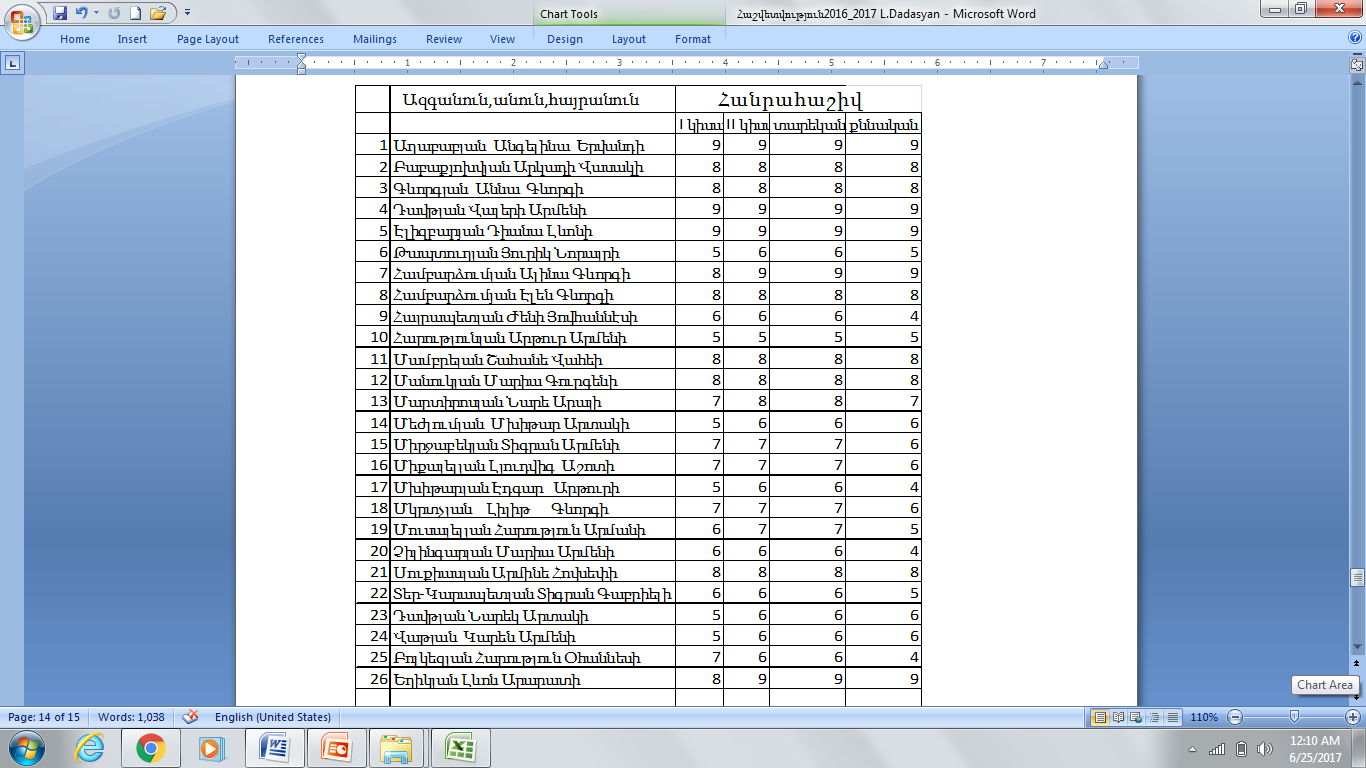 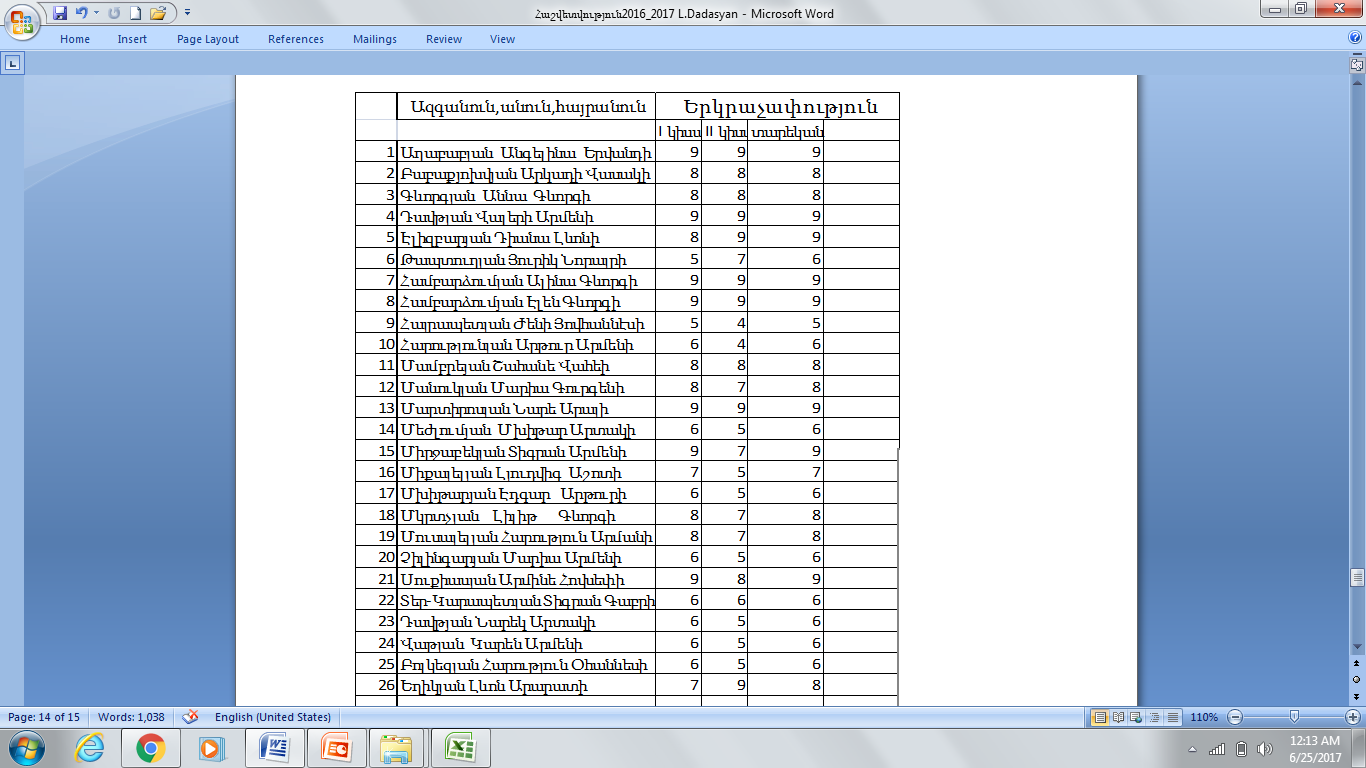 Անուն ԱզգանունՄիջոցառումԱլեքսանյան Սենուշկա Մենք տիեզերքի մի մասնիկն ենք:Հետաքրքրաշարժ մաթեմատ.Գյուլգյուլյան  Նարինե<<Մաթեմատիկա>>,<<Մարդկության պատմության 10 ամենակարկառուն մաթեմատիկոսները>>Թոփլաղացյան ՎարդուհիՀամաչափությունը խաչքարերումՀակոբյան ՍոֆիկՄաթեմատիկան և ճարտարա-պետությունը
Պողոսյան ՆարինեԶեկուցում <<Կրթադաստիարակչական համակարգը Ճապոնիայում>>2-րդ կիսամյակԱլեքսանյան ՍուսաննաԱպահով համացանց  ԱռարկաՄասնակիցներ ըստ դասարաններիՄասնակիցներ ըստ դասարաններիՄասնակիցներ ըստ դասարանների  Առարկա9-րդ10-րդ11-12-րդմաթեմատիկա12913ինֆորմատիկա--8Օլիմպիադայի մասնակցության        մակարդակՕլիմպիադայի մասնակցության        մակարդակՕլիմպիադայի մասնակցության        մակարդակԱԱԲդասարան129-12Աշ-ի քանակ634Մանուկյան Ավետիք2-րդ կիսամյակՄարզային փուլ 2-րդ տեղ9միավորԱշակերտի ա.ա.հՆախագծի թեմաԱրդյունքԻննա  Մուսայելյան 123Պարամետրական հավասարումներ և անհավասարումներ (շտեմար. )Լավ 1-ին կիսամյակ (կատարված է)Սոֆիա Սիմոնյան 111Ինչու են թվերն այնպիսին, ինչպիսին նրանց տեսնում ենքԲավ. 1-ին կիսամյակ (կատարված է)3.Վանյան ԼիլիաՔառակուսային ֆունկցիայի գրաֆիկ
4.Գևորգյան ՍոնաԽորանարդի հատույթ5.Վարդուհի Թանանյան
Ներգծյալ և արտագծյալ բազմանիստերԷլեն,Ալինա 112 ՀամբարձումյաններՏոլերանտությունը հասարակությունումԼավ 1-ին կիսամյակ (կատարված է)Ուսուցիչ ԱնվանումԵլույթի թեմաԿատարողականությունԱլեքսանյան Սուսաննա Ելույթ մաթ. և ինֆ. մ/մՈչ ստանդարտ խնդիրներ Բանաձևեր 2 ուղիղների և  հարթության  դասավորությունը և կազմած անկյունը (Մ. Յա. Վիգոդսկի)Լավ/ կատարված էԳյուլգյուլյան  Նարինե

Ելույթ. Մաթ և ինֆորմ մ/մ

Մնացորդի պարբերականությունը աստիճան բարձրացնելիսԽաչանյան Ալվարդ
Մաթեմատիկական կրթություն, գիտաժողով

Մ/Մ նիստի  զեկուցում Մակերեսներ և ծավալներ հաշվելըԲոգդանով-Բելսկիի <<Դժվար խնդիր>> կտավըԳյուրջինյան Լիանա Հանդուրժողականությունը դպրոցումՍլայդի ցուցագ-րումԱլեքսանյան ՍուսաննաՀանդուրժողականությունը դպրոցումՊողոսյան ՆաիրինեՀետաքրքրաշարժ խնդիրների լուծումԹոփլաղացյան ՎարդուհիՀանրակրթական դպրոցում վիճակագրության հիմնական հասկացությունների ձեւավորման մասինՀակոբյան ՍոֆիկՇրջանից երկրաչափական մարմինների ստացումը եւ ծավալների հաշվումըԴադասյան ԼիլաՖունկցիայի գրաֆիկի ձեւափոխություն           2-րդ կիսամյակԱլեքսանյան ՍենուշկահանրահաշիվԲանաձևեր ,երկու ուղիղների դասասվորության,Կազմած անկյան,կետի և ուղղի դասվորության մասին __Վիգոդսկի02.05.17 կատարված էԱնուն ԱզգանունԹեմանԴասարանԱրդյունքըԱլեքսանյան ՍուսաննաՊտղոմեոսի թեորեմ-մի շարք խնդիրն. Լուծում և բանաձևերի դուրսբերում123Բավ./կատարված է       Գյուլգյուլյան  ՆարինեԱմբողջ մաս պարունակող հավասարումներ105    Բավ./կատարված է       Խաչանյան ԱլվարդԱծանցյալի կիրառ. Մի շարք խնդիրներում126Բավ./կատարված է       Թոփլաղացյան ՎարդուհիԵռանկյունաչափական ֆ-ի գրաֆիկները, հավասարումները` ամփոփում122Բավ./կատարված է       Հակոբյան ՍոֆիկՀանրահաշվի տարրերի կիրառումը անկախության   քսանհինգերորդ  տարեդարձին նվիրված դասին123Բավ./կատարված է       Հակոբջանյան ԳոհարՏոհմածառը, որպես յուրօրինակ  մոդել մաթեմատիկայում91Բավ./կատարված է       Հակոբջանյան ԳոհարԵլույթ Մ/մ  նիստումԱլեքսանյան ՍուսաննաԷյլերի թեորեմը Եռանկյունաչափական ֆունկցիաներ և հավասարումներԻնֆորմացիայի փոխանակում
111112Բավ./կատարված է                      2-րդ կիսամյակԱլեքսանյանՍենուշկաԱծանցիալի կիրա ռությունը մի շարք խնդիրներում12-01713.03.17ԱրդյունքըԱմսաթիվԹեմաԴասարանՈւսուցիչԴասալսող19.09.16Սերունդների անդունգ/ անգլ.123Հ.ՀայրապետյանԱլեքսանյան Ս.11.10.16ՀՀ-ի միջազգային դրոււթյուն և արտ նշ(հ.պ)121Ս.ԹումասյանԱլեքսանյան Ս.30.11.16Լոգարիթմական հավասարումներ/(հանր.)112Լ.ԴադասյանԱլեքսանյան Ս.12.12.16
Գաղափար հատույթի մասին/ (երկր. համակարգիչ)
104Ս.ՀակոբյանԱլեքսանյան Ս.3.10.16
10.10.16Վեկտորների գումարում և հանում Ուղղագրություն 92105Լ.ԴադասյանՑ. Մխիթարյան  Գյուլգյուլյան Ն.07.11.1615.11.1628.11.16Եռանկյունաչափական ֆ-ի նշաններն ըստ քառորդների Լուսապարբերականություն:Կենսաբանական ժամացույցԱմենափրկիչ սոդա102
126126Վ. Թոփլաղացյան Ռ.ԱրզիկյանՌ.ԱրզիկյանԽաչանյան Ա.22.09.1625.10.16Ես`որպես անցյալ 
Թվաբ գործ-ը 2ական համախմբում102101Վ. Թոփլաղացյան Հակոբջանյան Գ.28.09
22.11Իռացիոնալ անհավասարումներ28.10121103Ն.ՊողոսյանՀակոբջանյան Գ.25.1092Ա. ԲակունցՀակոբջանյան Գ112Լ.ԴադասյանԳյուլգյուլյան Ն.ԱմսաթիվԹեմաԴասարանՄասնակիցներ06.10.16Պտտական մարմիններ(ստաց.գծապատ.)111 /Ալեքսանյան Սենուշկա/Լ.ԴադասյանՍ.ՀակոբյանՆ.Գյուլգյուլյան17.10.16Զուգտահեռանիստի և քառանիստի հատույթներ105/Գյուլգյուլյան  Նարինե/14.11.1627.09
Իրական թվեր:Ինֆորմացիայի կոդավորումՈւղիղները և հարթությունները տարա-ծության  մեջ102/Թոփլաղացյան Վարդուհի/104/Հակոբյան Սոֆիկ/3.11.16Երկու հարթությունները փոխադարձ դասավորությունը104/Հակոբյան Սոֆիկ/17.11.16Ֆունկցիայի գրաֆիկի ձևախոխություններ91/Հակոբջանյան Գոհար/17.11.16Պտտական մարմիններ/ գլան կոն գունդ112/Դադասյան Լիլա/               2-րդ կիսամյակ20.04.17Ֆունկցիաների կառուցումը/Ալեքսանյան Սենուշկա/12--0175.04.17Գուրծնական պարապմունք <<Զվարթնոց տաճար>>առանց այցելության համակարգչի սենյակումԱլեքսանյան Սենուշկա/101,12-017ԱմսաթիվԹեմաԴասարանԱշակերտԴասալսող16.05.17Ֆունկցիաների պնդումների փունջ12-017Ներսիսյան Անահիտ,Ղևոնդյան ԼիանաԱլեքսանյան Ս.ՈւսուցիչԹեմանԴասարանՆպատակԱլեքսանյան 
Սենուշկա<<Զվարթնոց տաճար>>/այցելություն,ապա պատմական և ճարտարապետական ներկայացում, երկրաչափական  պատկերների առկայությունն  ու   նշանա- կությունը, կառուցման հնարքներն ու   գաղտնիքները, վերանորոգման փլուզում նույն ժամանակահատվածում:
12,11,10Առարկայի կարևորությունը ճարտար. Տարբեր հոսքերի համախմբում մեկ հարցի շուրջ:Գյուլգյուլյան  Նարինե
Այցելություն Հայ-Բիզնես բանկ105Խաչանյան Ալվարդ
ՀՀ ԳԱԱ Վ.Հ Համբարձումյանի անվան Բյուրականի աստղադիտարանի աստղադիտակների կառուցվածքում երկր.մարմինների/գլան,կոն,գունդ,բուրգ,պրիզմա

Հայոց տառերի  պուրակի հուշարձ.համաչափության դիտարկ126Թոփլաղացյան ՎարդուհիԱյցելություն <<Կոմիտասի թանգարան>>102,101Պողոսյան ՆարինեԱյց Հայ-Էկոնոմ բանկԴադասյան ԼիլաԱյց Խոր Վիրապ/համաչափություն112ԿայքՕգտագործված նյութՆպատակԿայքեր, որոնցում ունեք տեղադրված նյութեր
armedu.amktak.amatc.am Երկրաչ. պատկերներ, գրաֆիկն ձևաոփոխ.Ուսուցման ինտերակտիվ տեխն.Առարկայական թեստեր,խնդրագիրք, շտեմարաններՆյութը մատչելի դարձնել, նոր մեթոդներ մշակել: Դասը հետաքրքիր դարձնել:ՈւսուցիչԹեմանԿազմակերպիչներԱլեքսանյան Ս.
Բարդ ֆունկցիայի ներմուծման մի այլ մոտեցում/ հանր.-աշ-խարհԵրկրաչափական մարմինների հ ետազոտումը/անգլ/ռուսՍ.Ալեքսանյան 
Գ.ՔոչարյանԳյուլգյուլյան  ՆարինեԹվաբանական առաջադրանքներԼուծույթներՊողոսյան ՆարինեԵրկրաչափություն` անգլ-ռուսերեն լեզուներովՀակոբջանյան ԳոհարՀՀ քարտեզի կազմում համակարգչի միջոցով